GKI.271.47.2018.AZK	                                                                                            Załącznik nr 7.1 do SIWZ 	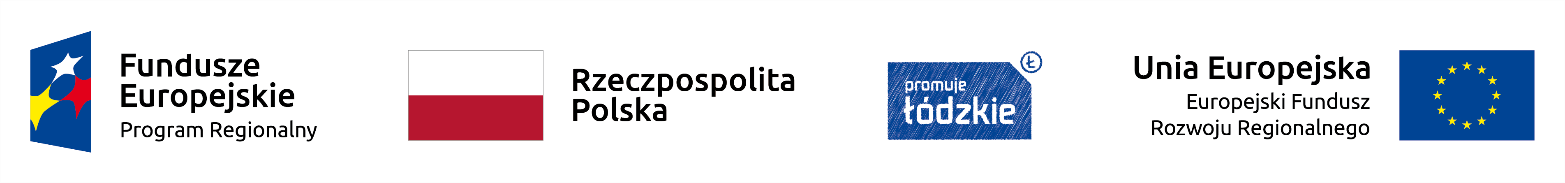 UMOWA - wzórzawarta w dniu ..................... w Zapolicach pomiędzy:GMINĄ ZAPOLICE	z siedzibą ul. Plac Strażacki 5, 98-161 Zapolice, NIP 829-17-08-296, REGON 730934482, reprezentowaną przez Pana Witolda Oleszczyka - Wójta Gminy Zapolice, zwaną w treści umowy „Zamawiającym”a  …………………………………………………………………. z siedzibą ………………………….., wpisaną/wpisanym do Krajowego Rejestru Sądowego (lub odpowiednio do innego rejestru lub ewidencji) pod numerem: …………….   NIP …..… REGON……………., reprezentowanym/reprezentowaną (na podstawie odpisu z KRS / pełnomocnictwa innego dokumentu, z którego wynika umocowanie do reprezentowania - stanowiącego załącznik do niniejszej umowy)  przez  ……………… (imię, nazwisko i pełniona funkcja reprezentanta Wykonawcy), zwanym/zwaną w treści umowy „Wykonawcą”,łącznie zwanymi „Stronami”, a odrębnie „Stroną”w rezultacie dokonania przez Zamawiającego wyboru najkorzystniejszej oferty Wykonawcy                                   w przetargu nieograniczonym prowadzonym w oparciu o ustawę z dnia 29 stycznia 2004 r. Prawo zamówień publicznych  (t.j. Dz. U. z 2018 r. poz. 1986 z późn. zm.), została zawarta umowa o następującej treści.§ 1Przedmiot umowyPrzedmiotem umowy jest: „Pełnienie funkcji inspektora nadzoru inwestorskiego przy realizacji inwestycji pn. „Rewaloryzacja Gminnego Parku w Zapolicach”, w ramach realizacji zadania inwestycyjnego pn. „Ograniczenie degradacji środowiska przyrodniczego poprzez rewaloryzację gminnego parku w Zapolicach i uzupełnienie oświetlenia na istniejących szlakach turystycznych” w części I zamówienia dotyczącej branży konstrukcyjno-budowlanej, zwany w dalszej części umowy „przedmiotem umowy”.Przedmiot zamówienia jest współfinansowany ze środków Regionalnego Programu Operacyjnego Województwa Łódzkiego na lata 2014- 2020.Szczegółowy opis robót budowlanych, które są objęte nadzorem na podstawie niniejszej umowy zawiera dokumentacja projektowa, specyfikacja techniczna wykonania i odbioru robót, przedmiary robót, dokumentacja przetargowa w tym umowa z Wykonawcą robót budowlanych, które Zamawiający zobowiązuje się przekazać Wykonawcy najpóźniej w dniu zawarcia umowy.Pełnienie nadzoru inwestorskiego realizowane jest w imieniu i na rzecz Zamawiającego i obejmuje obowiązki związane z koordynowaniem prac inspektorów poszczególnych branż, profesjonalnym i kompleksowym nadzorem oraz kontrolą zadania inwestycyjnego i obejmuje wszystkie czynności przewidziane dla inspektora nadzoru na mocy ustawy z dnia 7 lipca 1994 r. - Prawo budowlane (t.j. Dz. U. z 2018 r. poz. 1202 ze zm.) oraz przepisów wykonawczych, w szczególności:analiza merytoryczna dokumentacji technicznej celem właściwej realizacji pod względem kolejności robót, zastosowanych materiałów i rozwiązań technicznych;asystowanie/pomoc Zamawiającemu w sytuacjach problemowych i spornych z wykonawcą robót budowlanych, w tym proponowanie rozwiązań zgodnych z interesem Zamawiającego;nadzór nad zgodnością wykonawstwa z dokumentacją projektową, umową o wykonanie robót budowlanych wymaganiami Zamawiającego oraz obowiązującymi przepisami, wiedzą techniczną i sztuką budowlaną w zakresie rozwiązań funkcjonalno-użytkowych, technicznych, technologicznych i materiałowych, jakości, trwałości i estetyki wykonania; sprawowanie nadzoru nad zespołem Inspektorów w zakresie wypełniania ich obowiązków określonych umową i przepisami prawa; udział w protokolarnym przekazaniu placu budowy dla Wykonawcy Robót Budowlanych;udział w radach/naradach koordynacyjnych zwoływanych przez Zamawiającego nie rzadziej niż raz na 2 tygodnie, a w razie zaistnienia potrzeby – częściej;sporządzanie protokołów z rad/narad budowy i przekazywanie ich w ciągu 3 dni roboczych od terminu rady/narady uczestnikom procesu budowlanego - koordynator nadzoru inwestorskiego;dokonywanie w terenie budowy kontroli robót (w zakresie postępu rzeczowego i jakości), udokumentowanie to wpisem do dziennika budowy, w przypadku przerwy w robotach budowlanych np. z uwagi na warunki atmosferyczne inspektor nadzoru – koordynator nadzoru inwestorskiego zapisuje ten fakt w dzienniku budowy i ponawia swoje kontrole po ich wznowieniu;niezwłoczne informowanie Zamawiającego o wstrzymaniu w trakcie realizacji zadania robót (bez zgody Zamawiającego) na okres dłuższy niż 7 dni kalendarzowych z podaniem uzasadnienia,kontrola prawidłowości prowadzenia dziennika budowy i dokonywanie w nim wpisów stwierdzających wszystkie okoliczności mające znaczenie dla właściwego procesu budowlanego;żądanie od wykonawców robót budowlanych dokonania poprawek bądź ponownego wykonania wadliwie wykonanych robót, a także wstrzymania dalszych robót budowlanych w przypadku, gdy ich kontynuacja mogłaby wywołać zagrożenie bądź spowodować niedopuszczalną niezgodność z dokumentacja projektową;sprawdzanie jakości wykonanych robót, montowanych urządzeń, dostarczanych i wbudowywanych wyrobów, a w szczególności zapobieganiu zastosowania wyrobów budowlanych, urządzeń, systemów i wyposażenia nieuzgodnionych przez Zamawiającego, niezgodnych z dokumentacją projektową lub wadliwych oraz nie dopuszczonych do stosowania; sprawdzanie i odbiory robót budowlanych ulegających zakryciu lub zanikających, uczestniczenie w próbach, pomiarach, sprawdzeniach i odbiorach technicznych;dokonywanie niezwłocznie  odbioru zgłoszonych przez Wykonawcę Robót Budowlanych robót zanikających i ulegających zakryciu nie później jednak niż 3 dni od daty zgłoszenia gotowości do odbioru i potwierdzanie odbioru tych robót protokołem odbioru robót zanikających i ulegających zakryciu oraz wpisem do Dziennika budowy;w przypadku uznania odbioru robót zanikających lub ulegających zakryciu za zbędny, powiadamianie o tym Wykonawcy niezwłocznie, nie później niż w terminie określonym w punkcie poprzednim;  opiniowanie – w przypadku propozycji wprowadzenia rozwiązań zamiennych w stosunku do przewidzianych w dokumentacji projektowej w zakresie materiałów, konstrukcji, urządzeń, sprzętu, wyposażenia, rozwiązań technicznych, technologicznych i użytkowych, jednak o jakości i standardzie nie niższym niż przewidziano w dokumentacji projektowej; sprawdzanie przedstawionych przez Wykonawcę dokumentów z prób, testów i sprawdzeń wymaganych przepisami, dotyczących wykonanych robót budowlanych, potwierdzenie prawidłowości ich wykonania, osiągnięcie zakładanych parametrów, ocenę bezpieczeństwa w eksploatacji i użytkowaniu, oraz uczestniczenie i nadzór nad próbami i badaniami sieci, instalacji, urządzeń i systemów, łącznie z rozruchem i przekazaniem do eksploatacji;sprawdzanie, korygowanie i pisemne akceptowanie wykazu robót wykonanych oraz kosztorysów sporządzonych przez Wykonawcę Robót Budowlanych na potrzeby dokonania  odbioru końcowego przez Zamawiającego, którego protokół stanowić będzie podstawę do fakturowania przez Wykonawcę Robót Budowlanych;dokonywanie wszelkich innych czynności nadzoru, ocen i sprawdzeń, dotyczących wykonania robót budowlanych, zapewnienia bezpieczeństwa przy wykonywaniu prac w czynnym obiekcie, sposobu prowadzenia i koordynacji prac z podmiotami zewnętrznymi; informowanie Zamawiającego o przebiegu robót i sygnalizowanie – z odpowiednim wyprzedzeniem – o wszelkich zdarzeniach mających wpływ na realizację zadania, w tym na jego terminowe zakończenie; na żądanie Zamawiającego sprawdzanie i kontrolowanie rozliczeń zadania w tym pomoc Zamawiającemu przy sporządzaniu sprawozdań okresowych do podmiotu współfinansującego realizację zakresu rzeczowego;potwierdzenie gotowości wykonawcy robót budowlanych do odbioru końcowego oraz udział w końcowym odbiorze zadania w zakresie potwierdzenia zgodności z dokumentacją projektową budowlaną, wykonawczą i STWiORB oraz kompletności wykonanych robót a także kompletności dokumentów odbiorowych przedstawianych przez Wykonawcę, m.in.. dokumentacji budowlanej powykonawczej, świadectw wbudowanych materiałów, inwentaryzacji geodezyjnej powykonawczej, badań dozoru technicznego;organizowanie i uczestniczenie w przeglądach oraz komisjach powołanych do stwierdzenia ujawnionych wad w okresie gwarancji i rękojmi udzielonej przez Wykonawcę Robót Budowlanych  (trwającym 60 miesięcy) i w procedurze usuwania zaistniałych w tym okresie wad, z udziałem Zamawiającego i Wykonawcy Robót Budowlanych; ścisła współpraca z Zamawiającym i udzielanie Zamawiającemu informacji o stanie realizacji robót,w przypadku odstąpienia przez Zamawiającego od umowy z Wykonawcą Robót Budowlanych, udział w inwentaryzacji i sporządzeniu protokołu z inwentaryzacji robót w toku według stanu na dzień odstąpienia, nadzór i sprawdzenie przygotowania przez Wykonawcę Robót Budowlanych kompletnej dokumentacji powykonawczej i innych dokumentów wymaganych przepisami prawa pod względem kompletności i prawidłowości oraz ewidencjonowanie zmian wprowadzanych w trakcie realizacji robót budowlanych, przed oddaniem i dopuszczeniem budynku do użytkowania,stawianie się na wezwania Zamawiającego (w terminie do 24 godzin od powiadomienia) w kwestiach wyjaśnienia spraw związanych z robotami budowlanymi, zarówno w miejscu prowadzenia inwestycji, jak i w siedzibie Zamawiającego, ustanowienie zastępstwa w usłudze nadzoru w przypadkach niemożności jego wykonywania spowodowanej chorobą lub inną nieprzewidzianą okolicznością losową, przez osobę posiadającą odpowiednie (równoważne) uprawnienia budowlane i będącej członkiem właściwej okręgowej izby inżynierów budownictwa.typowanie próbek materiałów przeznaczonych do wbudowania/wbudowywanych, celem potwierdzenia zgodności ich parametrów technicznych ze świadectwem producentaJeżeli w okresie realizacji robót zajdzie konieczność wykonania robót dodatkowych nieprzewidzianych umowami zawartymi z Wykonawcami Robót Budowlanych to Wykonawca powinien niezwłocznie zawiadomić o tym Zamawiającego celem podjęcia decyzji co do ich zlecenia Wykonawcy robót.W przypadku wnioskowania przez Wykonawcę Robót Budowlanych o wykonanie robót dodatkowych, potwierdzenie konieczności ich wykonania.Sprawdzanie i weryfikacja kosztorysów Wykonawcy Robót Budowlanych na roboty dodatkowe, w razie ich wystąpienia. Wykonawca zobowiązuje się wykonywać powierzone czynności z najwyższą starannością, rzetelnie, sumiennie i fachowo, czuwać w imieniu Zamawiającego nad prawidłową realizacją umowy zawartej z wykonawcą robót budowlanych oraz chronić interesy Zamawiającego.Wykonawca zobowiązuje się przestrzegać bieżących instrukcji i wskazówek Zamawiającego oraz informować Zamawiającego o wszystkich istotnych sprawach, a zwłaszcza o dostrzeżonych uchybieniach w realizacji robót budowlanych.Wykonawcy nie wolno bez zgody Zamawiającego wydawać Wykonawcy Robót Budowlanych poleceń wykonywania jakichkolwiek robót dodatkowych, nie objętych umową o roboty budowlane.Wykonawcy nie wolno wykorzystywać we własnym interesie rzeczy i praw Zamawiającego.Wykonawca gwarantuje realizację przedmiotu umowy zgodnie z przepisami ustawy z dnia z dnia 7 lipca 1994 r. - Prawo budowlane (t.j. Dz. U. z 2018 r. poz. 1202 ze zm.), przepisami wykonawczymi oraz Specyfikacją Techniczną Wykonania i Odbioru Robót, przedmiarem oraz dokumentacją projektową zasadami wiedzy technicznej, obowiązującymi normami technicznymi i przepisami prawa oraz z uwzględnieniem celu, któremu ma służyć.Wykonawca oświadcza, że zapoznał się z dokumentacją projektową, SIWZ oraz innymi warunkami realizacji zamówienia tj. dokumentacja przetargową na roboty budowlane pn. „Rewaloryzacja Gminnego Parku w Zapolicach”, w ramach realizacji zadania inwestycyjnego pn. „Ograniczenie degradacji środowiska przyrodniczego poprzez rewaloryzację gminnego parku w Zapolicach i uzupełnienie oświetlenia na istniejących szlakach turystycznych.”Wykonawca oświadcza, że w celu realizacji Umowy zapewni odpowiedni personel posiadający zdolności, doświadczenie, wiedzę oraz wymagane uprawnienia w zakresie niezbędnym do wykonania przedmiotu umowy zgodnie ze złożoną ofertą.Wykonawca oświadcza, że ponosi pełną odpowiedzialność wobec Zamawiającego i osób trzecich za wszelkie szkody wyrządzone w związku z wykonywaniem niniejszej umowy§ 2Obowiązki stronWykonawca jest w granicach posiadanego umocowania niniejszą umową przedstawicielem Zamawiającego i jego reprezentantem w kontaktach z wykonawcą robót budowlanych, objętych nadzorem.Ustala się co najmniej ………. (zgodnie z ofertą Wykonawcy) pobyty w tygodniu inspektora nadzoru na budowie w okresie realizacji robót budowlanych objętych nadzorem inwestorskim.Liczba pobytów inspektora na budowie musi zapewnić prawidłowy nadzór nad przebiegiem robót i odpowiadać bieżącym potrzebom, przy czym minimalna wymagana ilość pobytów na budowie wynosi 1 raz na tydzień. Każdy pobyt na budowie  musi być potwierdzony wpisem do dziennika budowy.W przypadku stwierdzania przez Wykonawcę braku konieczności dokonania wpisu w dzienniku budowy, dopuszcza się możliwość potwierdzenia pobytu na budowie poprzez złożenie podpisu na liście obecności, dostępnej w siedzibie Zamawiającego: ul. Plac Strażacki 5, 98-161 Zapolice. Do obowiązków Zamawiającego należy:dostarczenie Wykonawcy po 1 egz. kompletnej dokumentacji projektowej inwestycji, objętej nadzorem inwestorskim;informowanie Wykonawcy o wprowadzonych zmianach w dokumentacji projektowej oraz w umowie o roboty budowlane, zawartej z Wykonawcą robót;dokonanie odbioru końcowego robót budowlanych wykonywanych przez Wykonawcę robót budowlanych, przy współudziale wskazanych w ust. 8 inspektorów nadzoru inwestorskiego.Wykonawca zobowiązuje się pełnić swoją funkcję z należytą starannością, zgodnie z obowiązującymi przepisami prawa oraz zasadami wiedzy technicznej.Wykonawca zobowiązany jest wykonać przedmiot zamówienia na własny koszt, zgodnie z warunkami opisanymi w umowie.Zgodnie ze złożoną ofertą w realizacji zamówienia będą uczestniczyć inspektor nadzoru inwestorskiego robót konstrukcyjno-budowlanych Pani/ Pan ………………………, posiadający/a uprawnienia budowlane w specjalności…………………….., wydane przez ……………. Nr ……., wpis do ………….. Okręgowej Izby Inżynierów Budownictwa Nr ….., posiadający uprawnienia budowlane do kierowania robotami budowlanymi w rozumieniu ustawy Prawo budowlane lub odpowiadające im uprawnienia budowlane wydane na podstawie wcześniej obowiązujących przepisów albo uprawnioną do sprawowania samodzielnych funkcji na podstawie odrębnych przepisów prawa.Wykonawca może dokonywać zmiany osoby przewidzianej do wykonywania zamówienia, wskazanej w ust. 8, jedynie za uprzednią zgodą Zamawiającego. Zmiana osoby w trakcie realizacji przedmiotowej umowy musi być uzasadniona przez Wykonawcę. Nowa osoba musi posiadać uprawnienia i kwalifikacje zgodnie z warunkiem określonym w SIWZ. Wykonawca w terminie nie późniejszym niż w dniu zawarcia niniejszej umowy, ma obowiązek przedłożenia Zamawiającemu:oświadczenia o podjęciu obowiązków inspektora nadzoru inwestorskiego;kopii dokumentów potwierdzających przynależność do właściwej Okręgowej Izby Inżynierów Budownictwa;dotyczących osoby, która sprawować będzie funkcje inspektora nadzoru przy realizacji przedmiotu umowy.Zamawiający zobowiązuje się współdziałać z Wykonawcą celem umożliwienia mu wywiązywania się z powierzonych czynności, a w szczególności udzielania 
mu informacji i wyjaśnień, oraz udostępniania dokumentów istotnych z punktu widzenia realizowanych robót.Wykonawca ponosi pełną odpowiedzialność za szkody powstałe w związku z realizacją niniejszej umowy. Odpowiedzialność obejmuje również osoby i podmioty działające w imieniu lub na rzecz Wykonawcy.§ 3Termin wykonania zamówienia Wymagany termin wykonania przedmiotu zamówienia wynosi od dnia zawarcia umowy do dnia 30 sierpnia 2019 r., który jest jednocześnie przewidywanym terminem zakończenia robót budowlanych i zgłoszenia do odbioru końcowego. Określony powyżej termin ma jedynie charakter informacyjny. Zamawiający dopuszcza możliwość zmiany terminu, o którym mowa w ust. 1 gdy okaże się to konieczne ze względu na zmianę terminu realizacji robót budowlanych, objętych nadzorem. W przypadku przedłużenia terminu realizacji robót budowlanych, Wykonawca będzie pełnił bez dodatkowego wynagrodzenia funkcję inspektora nadzoru inwestorskiego, w zakresie określonym w SIWZ i niniejszej umowie, do czasu zakończenia i odbioru wszystkich robót, realizowanych w ramach umowy na roboty budowlane.Zakończenie pełnienia funkcji nadzoru inwestorskiego przy realizacji przedmiotu umowy, nastąpi po zakończeniu robót budowlanych, usunięciu wad i usterek oraz dokonaniu odbioru końcowego robót budowlanych.§4Osoby odpowiedzialne za realizację zamówieniaDo realizacji prac związanych z wykonywaniem przedmiotu umowy Strony wyznaczają swoich przedstawicieli:Zamawiający: …………………………………………………………Wykonawca: koordynator inspektorów nadzoru …………………………………….Wykonawca może dokonywać zmiany osoby wskazanej w ust. 1 pkt 2, jedynie za uprzednią zgodą Zamawiającego. Zmiana którejkolwiek z osób w trakcie realizacji przedmiotowej umowy musi zostać uzasadniona przez Wykonawcę na piśmie. Nowa osoba musi posiadać uprawnienia stosowne do wykonywanych czynności oraz kwalifikacje takie same lub wyższe od kwalifikacji wymaganych w SIWZ.Zmiana osób, o których mowa w ust. 1 pkt 2 nie wymaga sporządzenia aneksu.§ 5Podwykonawstwo Strony umowy postanawiają, że usługa zostanie wykonana przez podwykonawców w niżej wymienionym zakresie:.................................................................................................….................................................................................................…* Jeżeli dotyczy. W przypadku, gdy Wykonawca nie zgłosi podwykonawców zapis § 5 ust. 1 będzie brzmiał: „Usługa zostanie wykona przez Wykonawcę samodzielnie.”Wykonawca może:powierzyć realizację części przedmiotu umowy podwykonawcom, mimo niewskazania w ofercie części do powierzenia podwykonawcom;wskazać inny zakres podwykonawstwa niż przedstawiony w ofercie;wskazać innych podwykonawców niż przedstawieni w ofercie;zrezygnować z podwykonawstwa.Jeżeli zmiana albo rezygnacja z podwykonawcy dotyczy podmiotu, na którego zasoby wykonawca powoływał się, na zasadach określonych w art. 26 ust. 2b ustawy z dnia 29 stycznia 2004 r. Prawo zamówień publicznych, w celu wykazania spełniania warunków udziału w postępowaniu, o których mowa w SIWZ, wykonawca jest obowiązany wykazać Zamawiającemu, iż proponowany inny podwykonawca lub wykonawca samodzielnie spełnia je w stopniu nie mniejszym, niż wymagany w trakcie postępowania o udzielenie zamówienia.Zamawiający dopuszcza wykonanie przez Wykonawcę części przedmiotu zamówienia przy udziale podwykonawców lub dalszych podwykonawców, zawierając z nimi stosowne umowy w formie pisemnej pod rygorem nieważności.Umowa z podwykonawcą lub dalszym podwykonawcą musi zawierać co najmniej: część (zakres) prac powierzonych podwykonawcy, przy czym zakres tych prac nie może obejmować prac wykraczających poza przedmiot zamówienia, kwotę wynagrodzenia za wykonywane części zamówienia, przy czym kwota ta nie może być wyższa niż kwota, wskazana za te części zamówienia przez Wykonawcę; termin wykonania części prac powierzonych podwykonawcy, przy czym termin ten nie może być  późniejszy niż termin ich realizacji, wynikający z niniejszej Umowy; zasady odbioru prac i warunki płatności.Wykonawca lub podwykonawca przedłoży Zamawiającemu poświadczoną za zgodność z oryginałem kopię umowy o podwykonawstwo w terminie 7 dni od dnia zawarcia tej umowy, jednakże nie później niż na 7 dni przed dniem planowanego skierowania podwykonawcy do realizacji części Umowy.Przystąpienie do realizacji części Umowy przez podwykonawcę, może nastąpić wyłącznie po akceptacji umowy o podwykonawstwo przez Zamawiającego. Zamawiający zgłosi w formie pisemnej sprzeciw do przedłożonej umowy o podwykonawstwo, w terminie 7 dni od jej przedłożenia, jeżeli odpowiednio wystąpią przypadki niżej określone: przedłożona umowa z podwykonawcą zawiera zapisy sprzeczne z przepisami prawa, zagrażające lub uniemożliwiające należyte wykonanie Umowy;przedłożona umowa z podwykonawcą nie zawiera dokładnego określenia prac, które mają być zrealizowane na podstawie umowy o podwykonawstwo;termin zapłaty wynagrodzenia jest dłuższy niż 30 dni od doręczenia Wykonawcy faktury lub rachunku, za wykonane przez podwykonawcę prace;przedłożona umowa z podwykonawcą jednoznacznie nie określa wynagrodzenia za wykonanie prac powierzonych do wykonania podwykonawcy; łączne wynagrodzenie dla Wykonawcy oraz podwykonawców nie może przekraczać łącznego wynagrodzenia Wykonawcy, określonego w § 6 ust. 1 Umowy;w przypadku zamieszczenia w umowie z podwykonawcą postanowień uzależniających zapłatę przez Wykonawcę wynagrodzenia podwykonawcy, od zapłaty przez Zamawiającego wynagrodzenia Wykonawcy obejmującego zakres prac wykonanych przez podwykonawcę;gdy termin realizacji prac określonych w umowie z podwykonawcą jest dłuższy niż termin przewidziany w Umowie.Umowa o podwykonawstwo, będzie uważana za zaakceptowaną przez Zamawiającego, jeżeli Zamawiający w terminie 7 dni od dnia przedłożenia poświadczonej za zgodność z oryginałem kopii tej umowy, nie zgłosi do niej w formie pisemnej sprzeciwu lub zgłosi w tym terminie akceptację umowy. Powierzenie realizacji zadań innemu podwykonawcy niż ten, z którym została zawarta zaakceptowana przez Zamawiającego umowa o podwykonawstwo, lub zmiana zakresu zadań określonych tą umową, wymaga ponownej akceptacji Zamawiającego w trybie określonym w ust. 5 – 9. W przypadku uchylania się przez Wykonawcę od obowiązku zapłaty wymagalnego wynagrodzenia przysługującego podwykonawcy, który zawarł zaakceptowaną przez Zamawiającego umowę o podwykonawstwo, Zamawiający zapłaci bezpośrednio podwykonawcy kwotę należnego wynagrodzenia bez odsetek należnych podwykonawcy, zgodnie z treścią umowy o podwykonawstwo, z zastrzeżeniem ust. 14 i 15. Wykonawca jest odpowiedzialny za działania lub zaniechania podwykonawców, ich przedstawicieli lub innych osób, przy pomocy, których realizuje przedmiot umowy, jak za własne działania lub zaniechania. W przypadku zawarcia umowy o podwykonawstwo Wykonawca jest zobowiązany do zapewnienia dokonania zapłaty wynagrodzenia należnego podwykonawcy z zachowaniem terminów określonych tą umową. Wykonawca jest zobowiązany przedłożyć Zamawiającemu wraz z fakturą oryginał oświadczeń wszystkich podwykonawców, iż do dnia złożenia przedmiotowego oświadczenia wszelkie roszczenia podwykonawcy wobec Wykonawcy zostały w pełni zaspokojone, oraz między podwykonawcą, a Wykonawcą nie istnieje żaden spór, który skutkuje lub może skutkować powstaniem lub zmianą roszczeń podwykonawcy wobec Wykonawcy o zapłatę wynagrodzenia.W przypadku niedostarczenia oświadczenia, o którym mowa w ust. 14, Zamawiający może wstrzymać płatność wynagrodzenia Wykonawcy, w kwocie równej wysokości wynagrodzenia podwykonawcy. Wykonawcy nie przysługuje wówczas prawo żądania od Zamawiającego odsetek za opóźnienie w zapłacie.Jeżeli w terminie określonym w zaakceptowanej przez Zamawiającego umowie o podwykonawstwo, Wykonawca nie zapłaci podwykonawcy wynagrodzenia, podwykonawca może zwrócić się z żądaniem zapłaty należnego wynagrodzenia bezpośrednio do Zamawiającego.Przed zapłatą przez Zamawiającego wynagrodzenia podwykonawcy, oraz w przypadku niedostarczenia oświadczeń, o których mowa w ust. 14, Zamawiający wezwie Wykonawcę do zgłoszenia w formie pisemnej uwag dotyczących zasadności bezpośredniej zapłaty przez Zamawiającego wynagrodzenia podwykonawcy, w terminie nie krótszym niż 7 dni od dnia doręczenia żądania podwykonawcy.W przypadku zgłoszenia przez Wykonawcę uwag podważających zasadność bezpośredniej zapłaty, Zamawiający może: nie dokonać bezpośredniej zapłaty wynagrodzenia podwykonawcy, jeżeli Wykonawca wykaże niezasadność takiej zapłaty, lub złożyć do depozytu sądowego kwotę potrzebną na pokrycie wynagrodzenia podwykonawcy w przypadku zaistnienia zasadniczej wątpliwości Zamawiającego, co do wysokości kwoty należnej zapłaty lub podmiotu, któremu płatność się należy, lub dokonać bezpośredniej zapłaty wynagrodzenia podwykonawcy, jeżeli podwykonawca wykaże zasadność takiej zapłaty. Zamawiający może żądać od Wykonawcy zmiany albo odsunięcia podwykonawcy od wykonywania przedmiotu umowy, jeżeli osoby którymi dysponuje podwykonawca, nie spełniają warunków określonych w postępowaniu o udzielenie zamówienia publicznego. Postanowienia Umowy dotyczące umów o podwykonawstwo stosuje się odpowiednio do zawierania umów o podwykonawstwo z dalszymi podwykonawcami. Wykonanie części zamówienia za pomocą podwykonawców lub dalszych podwykonawców, nie zwalnia Wykonawcy od odpowiedzialności i zobowiązań wynikających z Umowy. Wykonawca ponosi odpowiedzialność za działania, uchybienia i zaniedbania podwykonawcy lub dalszych podwykonawców w takim zakresie, jakby były one działaniami, uchybieniami lub zaniedbaniami samego Wykonawcy.§ 6WynagrodzenieWynagrodzenie należne Wykonawcy od Zamawiającego za wykonanie przedmiotu umowy ustala się w wysokości: brutto:……………..….zł (słownie złotych…………………………………………………..) w tym podatek VAT (…………%) ………………………..zł (słownie złotych:……………………………..). Kwota ustalona w ust. 1 obejmuje wszelkie zobowiązania wynikające z niniejszej umowy, narzuty, zysk, podatki i inne. Wysokość wynagrodzenia nie ulegnie zmianie w przypadku wydłużenia okresu realizacji umowy o roboty budowlane, względem terminu orientacyjnego wskazanego w §3 ust. 1 niniejszej umowy.Wynagrodzenie Wykonawcy określone w ust. 1 będzie płatne na podstawie faktury końcowej.Podstawę do wystawienia i złożenia Zamawiającemu faktury końcowej stanowić będzie:dokonanie przez Zamawiającego odbioru końcowego robót budowlanych objętych niniejszym nadzorem inwestorskim;protokół odbioru końcowego usługi. Faktury z niniejszej umowy wystawiane będą przez Wykonawcę na Zamawiającego tj. Gmina Zapolice, ul. Plac Strażacki 5, 98-161 Zapolice, NIP 829-17-08-296, REGON 730934482. Warunkiem dokonania zapłaty wynagrodzenia będzie:skuteczne dostarczenie prawidłowo wystawionej faktury VAT wraz z kompletem wymaganych dokumentów do siedziby Zamawiającego. Za prawidłowo wystawioną fakturę VAT uznaje się fakturę VAT zawierającą wszystkie wymagane przepisami prawa elementy, niezawierającą błędów i wystawioną w oparciu o protokół odbioru usług. Za prawidłowo wypełniony protokół odbioru usług uznaje się protokół odbioru usług podpisany bez zastrzeżeń przez Zamawiającego i Wykonawcę.w przypadku realizacji części zamówienia za pomocą podwykonawców, złożenie oryginału oświadczeń wszystkich podwykonawców, iż do dnia złożenia przedmiotowego oświadczenia wszelkie roszczenia podwykonawcy wobec Wykonawcy zostały w pełni zaspokojone, oraz między podwykonawcą a Wykonawcą nie istnieje żaden spór, który skutkuje lub może skutkować powstaniem lub zmianą roszczeń podwykonawcy wobec Wykonawcy o zapłatę wynagrodzenia. Wykonawcy nie przysługuje dodatkowe wynagrodzenie w przypadku, gdy proces inwestycyjny będzie się przedłużał ponad termin wskazany w Umowie.Za nadzór pełniony w okresie gwarancji na roboty budowlane nie przewiduje się odrębnego, dodatkowego wynagrodzenia.Należność będzie płatna przelewem na rachunek Wykonawcy nr ………………………………………………… w terminie 30 dni od dnia otrzymania prawidłowej i zgodnej z umową faktury, przy czym za dzień zapłaty będzie uznawany dzień obciążenia rachunku Zamawiającego. Wykonawca nie może przenieść na osobę trzecią wierzytelności wynikającej z niniejszej umowy bez pisemnej zgody Zamawiającego.Wykonawcy przysługuje wynagrodzenie jedynie za faktyczne wykonane prace, zgodnie z niniejszą Umową.Z tytułu czynności nadzoru inwestorskiego, które Wykonawca będzie pełnił poza swoim miejscem zamieszkania Zamawiający nie będzie zwracał kosztów przejazdów, diet, niezbędnych noclegów itp.Wykonawcy nie będzie przysługiwało dodatkowe wynagrodzenie, w tym z tytułu:1) pełnienia nadzoru w dni ustawowo wolne od pracy,2) zwiększenia zakresu nadzorowanych robót z tytułu robót zamiennych i dodatkowych.§ 7Kary umowneZamawiający zastrzega sobie prawo do dochodzenia kar umownych:Wykonawca zapłaci Zamawiającemu karę umowną:w przypadku odstąpienia, wypowiedzenia, rozwiązania umowy z winy Wykonawcy Zamawiający naliczy karę umowną w wysokości 10% wynagrodzenia brutto, określonego w § 6 ust. 1 umowy;za opóźnienie w wykonaniu nadzoru inwestorskiego Zamawiający naliczy karę umowną w wysokości 0,1% wynagrodzenia brutto, określonego w § 6 ust. 1 umowy, za każdy dzień opóźnienia;za brak uczestnictwa w naradach roboczych i spotkaniach wyznaczonych przez Zamawiającego w wysokości 1% wynagrodzenia brutto, określonego w § 6 ust. 1 umowy za każdy stwierdzony przypadek;za każdą nieobecność, brak pobytów na budowie, o których mowa w § 2 ust. 2 i § 1 ust. 4 pkt 27 – w wysokości 1% wynagrodzenia brutto, określonego w § 6 ust. 1 umowy za każdy przypadek; za niewłaściwe wykonywanie lub niewykonywanie obowiązków, o których mowa w § 1 ust. 4 – w wysokości 5 % wynagrodzenia brutto, określonego w § 6 ust. 1 za każdy stwierdzony przypadek.Jeżeli kara umowna nie pokrywa poniesionej szkody Zamawiający może dochodzić odszkodowania uzupełniającego, przenoszącego wysokość kar umownych do wysokości rzeczywiście poniesionej szkody.Naliczone kary umowne mogą być:potrącone przez Zamawiającego z wynagrodzenia Wykonawcy, na co Wykonawca wyraża niniejszym zgodę;płatne przez Wykonawcę w terminie 14 dni od daty otrzymania wezwania do zapłaty.Zapłata kary przez Wykonawcę lub potrącenie przez Zamawiającego kary z płatności należnej Wykonawcy nie zwalnia Wykonawcy z obowiązku ukończenia nadzoru lub jakichkolwiek innych  obowiązków i zobowiązań wynikających z Umowy.Wykonawca jest zobowiązany do  pokrycia kosztów usunięcia wad robót budowlanych powstałych w wyniku błędów w nadzorze inwestorskim w uzgodnionym przez strony terminie, bez prawa do wynagrodzenia oraz ponosi odpowiedzialność za zaistniałą szkodę.§ 8Odstąpienie i rozwiązanie umowyZamawiającemu przysługuje prawo do odstąpienia od umowy, w terminie 30 dni od dnia pozyskania informacji o wystąpieniu podstawy do odstąpienia, w przypadku: wystąpienia istotnej zmiany okoliczności powodującej, że wykonanie umowy nie leży w interesie publicznym, czego nie można było przewidzieć w chwili zawarcia umowy; lub dalsze wykonywanie umowy może zagrozić istotnemu interesowi bezpieczeństwa państwa lub bezpieczeństwu publicznemu odstąpienie od umowy w tym wypadkach może nastąpić w terminie 30 dni od powzięcia wiadomości o powyższych okolicznościach; ogłoszenia upadłości lub likwidacji Wykonawcy (za wyjątkiem likwidacji przeprowadzanej w celu przekształcenia lub restrukturyzacji); wydania nakazu zajęcia istotnej części majątku Wykonawcy, mającej wpływ na realizację przedmiotu niniejszej umowy;gdy Wykonawca nie podjął się realizacji obowiązków wynikających z niniejszej umowy lub przerwał ich wykonywanie na okres przekraczający 7 dni; gdy Wykonawca pomimo wezwania przez Zamawiającego nie przystępuje do wykonywania nadzoru zgodnie z warunkami umownymi i przepisami prawa;w przypadku utraty uprawnień niezbędnych do wykonywania umowy przez wyznaczonych przez Wykonawcę inspektorów nadzoru;powtarzającego się nieterminowego, nienależytego, niezgodnego z umową i SIWZ oraz przepisami pełnienia nadzoru;w przypadku niewyłonienia Wykonawcy na roboty budowlane.Zamawiający zastrzega sobie prawo rozwiązania umowy ze skutkiem natychmiastowym w przypadku, gdy Wykonawca wykonuje przedmiot umowy nienależycie, w sposób nieterminowy, wadliwy lub sprzeczny z umową i pomimo wezwania przez Zamawiającego nie zmienia sposobu realizacji umowy.Zamawiający może rozwiązać umowę, jeżeli zachodzi co najmniej jedna z następujących okoliczności:zmiana umowy została dokonana z naruszeniem art. 144 ust. 1-1b, 1d i 1e ustawy Prawo zamówień publicznych;Wykonawca w chwili zawarcia umowy podlegał wykluczeniu z postępowania na podstawie art. 24 ust. 1 ustawy Prawo zamówień publicznych;W takim przypadku Wykonawca może żądać wyłącznie wynagrodzenia należnego z tytułu wykonania części umowy.§ 9Zmiany umowyNa podstawie art. 144 ust 1 ustawy Prawo zamówień publicznych Zamawiający przewiduje możliwość dokonania zmian umowy w stosunku do treści oferty, w szczególności:niezależnej od Wykonawcy zmiany dotyczącej osób przewidzianych do realizacji umowy przez Strony, z powodu nieprzewidzianych zdarzeń losowych min. takich jak: śmierć, choroba, ustanie stosunku pracy, niewywiązywania się z obowiązków wynikających z umowy, działania osób trzecich uniemożliwiających lub utrudniających realizację umowy, następstwem wprowadzania zmian w obowiązujących przepisach prawnych mających wpływ na realizację przedmiotu zamówienia, konieczności podjęcia działań zmierzających do ograniczenia skutków zdarzenia losowego. Zmiana ww. osoby musi być uzasadniona przez Wykonawcę i zaakceptowana przez Zamawiającego. Kwalifikacje i doświadczenie muszą  być co najmniej takie same jakie były wymagane w SIWZ,zmiany terminu realizacji zamówienia w przypadku: wydłużenia terminu realizacji nadzorowanych robót budowlanych, wystąpienia zamówień dodatkowych niezbędnych do prawidłowego wykonania nadzorowanych robót, których wykonanie stało się konieczne na skutek sytuacji niemożliwej wcześniej do przewidzenia i które mają wpływ na termin realizacji nadzorowanych robót budowlanych, działania siły wyższej (w szczególności: pożar, powódź i inne klęski żywiołowe, strajk, zamieszki, atak terrorystyczny), z powodu działań osób trzecich uniemożliwiających wykonanie zamówienia, pod warunkiem, że działania te nie są konsekwencją winy którejkolwiek ze Stron,zmiany wysokości wynagrodzenia brutto za realizację przedmiotu umowy:jeżeli zostaną zmienione przepisy prawa regulujące wysokość podatku VAT;w przypadku rezygnacji przez Zamawiającego z części zakresu przedmiotu zamówienia,w przypadku zmiany powszechnie obowiązujących przepisów prawa w zakresie mającym wpływ na realizacje umowy lub świadczenia Stron, zmianie może ulec sposób realizacji umowy, zakres obowiązków Stron i wynagrodzenie, w sposób wynikający z tych zmian;określonego w umowie zakresu i wartości wykonywanych usług przez podwykonawców.zmiany sposobu rozliczania umowy lub dokonywania płatności na rzecz Wykonawcy, w tym ilości faktur, w szczególności w przypadku wystąpienia następujących okoliczności:w związku ze zmianami zawartej przez Zamawiającego umowy o dofinansowanie projektu;zmianami wytycznych dotyczących realizacji projektu; przedłużenia terminu realizacji umowy z przyczyn nieleżących po stronie Wykonawcy,- Uprawnionym do żądania tej zmiany jest wyłącznie Zamawiający.jeżeli Wykonawcę, któremu Zamawiający udzielił zamówienia, ma zastąpić nowy wykonawca:na podstawie postanowień umownych;w wyniku połączenia, podziału, przekształcenia, upadłości, restrukturyzacji lub nabycia dotychczasowego wykonawcy lub jego przedsiębiorstwa, o ile nowy wykonawca spełnia warunki udziału w postępowaniu, nie zachodzą wobec niego podstawy wykluczenia oraz nie pociąga to za sobą innych istotnych zmian umowy,w wyniku przejęcia przez Zamawiającego zobowiązań Wykonawcy względem jego podwykonawców.Zmiana nie jest zmianą istotną (w rozumieniu art. 144 ust. 1e ustawy Pzp), tj. np. zmiana danych związanych z administracyjną obsługą umowy w szczególności zmiana danych teleadresowych, zmiany osób wskazanych do kontaktu między Stronami itp.;Łączna wartość zmian jest mniejsza niż kwoty określone w przepisach wydanych na podstawie art. 11 ust. 8 ustawy Pzp i jest mniejsza od 15% wartości zamówienia określonej pierwotnie w umowie.Zmiana Umowy może nastąpić z inicjatywy każdej ze Stron. Strona inicjująca zmianę doręcza drugiej Stronie propozycję zmiany umowy na piśmie, w którym wskazuje: szczegółowy opis zmiany, uzasadnienie zmiany, czas niezbędny na wykonanie zmiany, wpływ zmiany na termin wykonania umowy.Wszelkie zmiany niniejszej Umowy wymagają dla swej ważności formy pisemnej pod rygorem nieważności i będą wprowadzane do niej na podstawie aneksów.Niedopuszczalne są, pod rygorem nieważności, istotne zmiany postanowień Umowy w stosunku do treści oferty, na podstawie której dokonano wyboru Wykonawcy, za wyjątkiem zmian określonych w niniejszym paragrafie, których możliwość dokonania Zamawiający przewidział w ogłoszeniu o zamówieniu lub w SIWZ oraz określił warunki takiej zmiany.Strony niniejszej Umowy mają obowiązek wzajemnego informowania się  o wszelkich zmianach statusu prawnego, sytuacji finansowej, o wszczęciu postępowania likwidacyjnego, układowego lub upadłościowego oraz o innych zmianach mających  wpływ na treść i wykonywanie niniejszej umowy.§ 10Postanowienia końcowe W sprawach nieuregulowanych niniejszą umową mają zastosowanie przepisy prawa powszechnie obowiązującego, w szczególności przepisy ustawy z dnia 29 stycznia 2004r. Prawa zamówień publicznych (t.j. Dz. U. z 2018 r. poz. 1986 z późn. zm.), ustawy z dnia 23 kwietnia 1964 r. Kodeks cywilny (t.j. Dz. U. z 2018 r. poz. 1025 ze zm.), ustawy z dnia 7 lipca 1994 r. Prawo budowlane (t.j. Dz. U. z 2018 r. poz. 1202 ze zm.), wraz z aktami wykonawczymi.Spory wynikłe na tle wykonania umowy, w stosunku do których nie udało się wypracować polubownego rozwiązania, Strony zobowiązują się poddać rozstrzygnięciu przez sąd powszechny właściwy dla siedziby Zamawiającego.Umowę sporządzono w czterech jednobrzmiących egzemplarzach, z czego trzy egzemplarze otrzymuje Zamawiający, a jeden egzemplarz Wykonawca.